SaulkalneSaulkalnes ciems atrodas Salaspils novada dienvidu daļā, Daugavas labajā krastā. No ziemeļiem teritoriju norobežo valsts nozīmes autoceļš Rīga – Daugavpils (A6). Šis ceļš nodrošina satiksmi ar Salaspili, Rīgu, Ogri, Ikšķili. No dienvidiem ciema teritoriju ietver Daugava. Austrumos Saulkalne robežojas ar Ikšķiles novadu. Ar citām teritorijām Saulkalni savieno divi transporta ceļi - autoceļš un dzelzceļš. Nelielā attāluma un ērtās satiksmes dēļ tiek veicināta diennakts migrācija – liela daļa iedzīvotāju katru dienu brauc strādāt vai mācīties uz Rīgu, Salaspili, Ikšķili, Ogri.Apdzīvotā vieta izveidojusies pēckara gados pie būvmateriālu un asfaltbetona ražotnēm. Saulkalnē atrodas bērnudārzs „Daugaviņa”, Saulkalnes filiālbibliotēka, minerālmateriālu ražotne „Saulkalne S“, gāzbetona bloku ražotne "Aeroc". 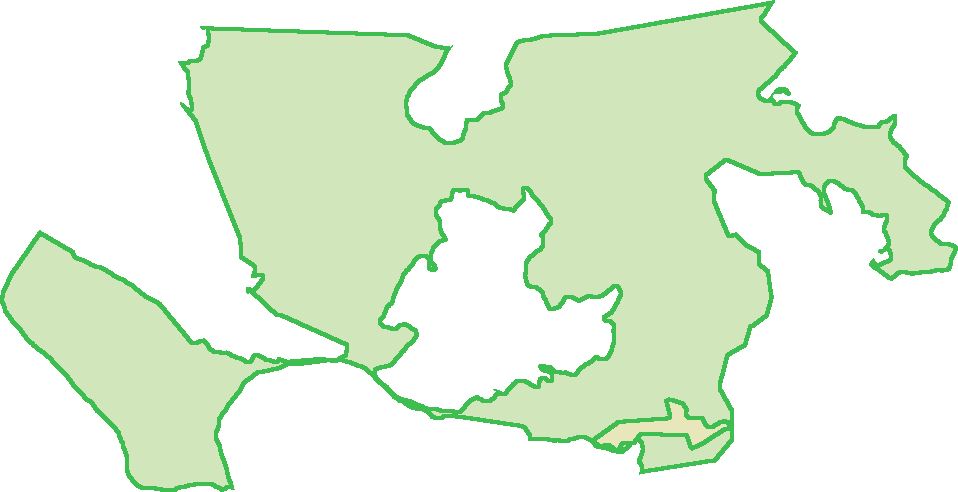 Iedzīvotāja komentārs:„Esmu iemīlējis šo vietu, šeit ir upe, man patīk, ka ir dabas skats” dzīvo Saulkalnē 10 gadus.Stratēģijas īstenošanās rezultātā veiktās investīcijasIedzīvotāju skatījums par novada un ciemata priekšrocībām un trūkumiemIedzīvotāju skaits1479Iedzīvotāju % no novada iedzīvotājiem27 %Attālums līdz Rīgas centram38 kmAttālums līdz novada centram (Salaspilij)17 km Valsts un pašvaldības iestādes (izņemot izglītības iestādes)Salapils novada domes apmeklētāju apkalpošanas centrs,Saulkalnes filiālbibliotēka.Izglītības iespējasPirmsskolas izglītības iestāde „Daugaviņa”NVO9Uzņēmumi,
uzņēmējdarbības jomasKopā 108 uzņēmumi, t.sk.:12 būvniecība;6 administratīvo un apkalpojošo dienestu darbība; 4 transports un uzglabāšana u.c.Medicīnas, veselības pakalpojumiSaulkalnes veselības punktsPasta pakalpojumiPieejama vēstuļu kastīteNozīmīgākie kultūras, dabas u.c. brīvā laika pavadīšanas objektiNavNaktsmītņu un ēdināšanas pakalpojumiBrīvdienu māja „Saulkalne cottage”Uzņēmējdarbības formasFiliāle (FIL) – 1Individuālais komersants (IK) – 5Individuālais uzņēmums (IND) – 6Kooperatīvā sabiedrība (KB) – 1Sabiedrība ar ierobežotu atbildību (SIA) – 93Zemnieku saimniecība (ZEM) – 2Projekti, kas īstenoti SaulkalnēProjekti, kas īstenoti SaulkalnēProjektu skaits1Kopējais finansējums10160.61Kopējais finansējums uz vienu ciemata iedzīvotāju6.87Maksimālā projekta summa10160.61Minimālā projekta summa10160.61Vidējais plānotais projektu īstenošanas laiks (atbilstoši projekta pieteikumam, mēnešos)12FondsELFLA - 1EZF - 0Projektu skaits katrā no rīcībām1.rīcība - 02.rīcība - 13.rīcība - 04.rīcība - 05.rīcība - 0Projektu skaits, kuros plānots ieviest jauninājumusNavProjektu sasniegtie rezultāti (projektu skaits)Labiekārtošana – 1Jomas, kurās īstenoti projekti (projektu skaits)Dzīves vide, pašvaldības pakalpojumi – 1Radītas darba vietasNavProjekti, kas īstenoti Salaspils novadā vai visas VRG teritorijāProjekti, kas īstenoti Salaspils novadā vai visas VRG teritorijāProjektu skaits9Kopējais finansējums125698.25Maksimālā projekta summa51471.5Minimālā projekta summa1515Vidējais plānotais projektu īstenošanas laiks (atbilstoši projekta pieteikumam, mēnešos)8.9FondsELFLA - 8EZF - 1Projektu skaits katrā no rīcībām1.rīcība - 42.rīcība - 43.rīcība - 04.rīcība - 15.rīcība - 0Projektu skaits, kuros plānots ieviest jauninājumus8Projektu sasniegtie rezultāti (projektu skaits)Labiekārtošana – 1Iegādāts aprīkojums, iekārtas – 4Iegādāts inventārs (tērpi, u.tml) – 4Jomas, kurās īstenoti projekti (projektu skaits)Aktīvā atpūta, sports – 3Tūrisms – 1Dejas, kori, kultūra – 2Veselība – 1Biedrības darbības atbalsts –2Radītas darba vietas2PriekšrocībasTrūkumiRīgas tuvumsNepietiekami attīstīta infrastruktūraAtpūtas iespējas izmantojot dabas resursus – mežus, ūdeņusNepietiekami pieejami augstvērtīgi kultūras un sporta pasākumiIespēja izmantot sporta kompleksus, baseinu dažādām sporta nodarbībāmTrūkst iespēju izmantot sporta kompleksus, baseinu Vietējie izdevumi “Tēvzemīte” un “Salaspils vēstis” kā informēšanas un vietējās kopienas izveidošanas resurssPašvaldību finanšu resursu trūkumsSatiksmes intensitātes palielināšanās